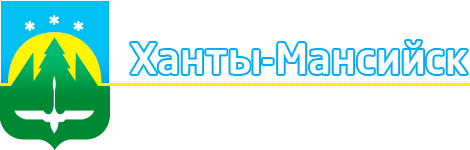 Отчет о результатах мониторинга закупокгородского округа Ханты-Мансийскза первый квартал 2021 годаУПРАВЛЕНИЕ МУНИЦИПАЛЬНОГО ЗАКАЗААДМИНИСТРАЦИИ ГОРОДА ХАНТЫ-МАНСИЙСКА2021 годСодержание:Раздел 1. Развитие нормативной базы в сфере закупокВ 2021 году продолжена работа по развитию контрактной системы городского округа Ханты-Мансийск, направленная на повышение эффективности использования бюджетных средств инструментами планирования и осуществления муниципальных закупок, а также на обеспечение исполнения требований законодательства Российской Федерации в сфере закупок. Основные направления данной работы в муниципальном образовании город Ханты-Мансийск обусловлены внесением изменений в отдельные положения Федерального закона от 05.04.2013 №44-ФЗ «О контрактной системе в сфере закупок товаров, работ, услуг для обеспечения государственных и муниципальных нужд» (далее – Закон о контрактной системе), принятием подзаконных актов, в целях профилактики распространения новой коронавирусной инфекции, а также задачами, поставленными Президентом Российской Федерации, Губернатором автономного округа, Правительством автономного округа, Главой города Ханты-Мансийска.В рамках реализации Закона о контрактной системе принято: - Постановление Администрации города Ханты-Мансийска от 09.03.2021 № 191 «Об определении органа, уполномоченного на определение поставщиков (подрядчиков, исполнителей) для заказчиков города Ханты-Мансийска». Принятие Постановления обусловлено необходимостью приведения муниципальных правовых актов в соответствие с положениями Закона о контрактной системе.Принятое Постановление:- определяет управление муниципального заказа Администрации города Ханты-Мансийска органом, уполномоченным на определение поставщиков (подрядчиков, исполнителей) в условиях централизованных закупок для заказчиков города Ханты-Мансийск в соответствии с Законом о контрактной системе;- определяет случаи осуществления банковского сопровождения контрактов, предметом которых являются поставки товаров, выполнение работ, оказание услуг для нужд города Ханты-Мансийска;- представляет заказчикам право изменять существенные условия контракта, заключенного на срок не менее одного года, предметом которого является выполнение работ по строительству, реконструкции, капитальному ремонту, сносу объекта капитального строительства, проведению работ по сохранению объектов культурного наследия, цена которого составляет или превышает предельный размер (предельные размеры) цены, установленный Правительством Российской Федерации, в случаях, если при их исполнении возникли независящие от сторон контракта обстоятельства, влекущие невозможность их исполнения, в том числе необходимость внесения изменений в проектную документацию, при соблюдении условий, указанных в пункте 8 части 1 статьи 95 Закона о контрактной системе;- утверждает Порядок взаимодействия заказчиков и органа, уполномоченного на определение поставщиков (подрядчиков, исполнителей) для заказчиков города Ханты-Мансийска.Внесены изменения в Регламент работы Государственной информационной системы «Государственный заказ» (далее – ГИС «Госзаказ»):- в редакции от 11.01.2021: из координаторов и схемы согласования закупок в ГИС Госзаказ» исключено Управление экономического развития и инвестиций Администрации города Ханты-Мансийска.изменен порядок согласования технического задания и обоснования (начальной) максимальной цены контракта для заказчиков, подведомственных ГРБС Администрация города Ханты-Мансийска: Заказчики согласовывают Техническое задание, Обоснование начальной (максимальной) цены контракта с заместителем Главы г. Ханты-Мансийска, курирующим деятельность заказчика (органа-инициатора).определен порядок осуществления закупок у единственного поставщика (подрядчика, исполнителя) в соответствии с п. 4-5 части 1 статьи 93 Федерального закона от 05.04.2013 №44-ФЗ с использованием электронных магазинов.- в редакции от 10.03.2021:в соответствии с постановлением Администрации города Ханты-Мансийска «Об определении органа, уполномоченного на определение поставщиков (подрядчиков, исполнителей) для заказчиков города Ханты-Мансийска» от 09.03.2021 № 191 изменено наименование регламента с «Регламент работы в Государственной информационной системе Государственный заказ» на «Регламент электронного взаимодействия лиц, участвующих в процессе осуществления закупок для нужд города Ханты-Мансийска».Во исполнение пункта 1.3. распоряжения Администрации города Ханты-Мансийска от 09.04.2020 №62-р «О дополнительных мерах по реализации решения Думы города Ханты-Мансийска «О бюджете города Ханты-Мансийска на 2020 год и на плановый период 2021 и 2022 годов» управлением муниципального заказа Администрации города Ханты-Мансийска ежедневно осуществляется мониторинг принятых актов в сфере закупок, направленных на профилактику, предупреждение и ликвидацию последствий распространения коронавирусной инфекции.Полученная информация об изменениях действующего законодательства, подзаконных актов в сфере закупок доводится до заказчиков муниципального образования для применения в работе, а также размещается на официальном информационном портале органов местного самоуправления (http://admhmansy.ru/rule/mup_zakaz/) в разделе «Контрактная система»/«Закупки в условиях коронавируса».Раздел 2. Перечень мероприятий, проведенных в отчетном периоде и направленных на повышение профессионализма заказчиков, уполномоченного органаЗа отчетный период управлением муниципального заказа Администрации города Ханты-Мансийска организовано:1) 2 совещания с главными распорядителями средств бюджета, заказчиками города по вопросам:- планирования и осуществления закупок. Обсуждались следующие вопросы: Основные итоги осуществления закупок за 2020 год. Изменения в законодательстве в сфере закупок в 2021 году. Квотирование закупок отечественных товаров. Осуществление закупок у единственного поставщика через электронные магазины.- осуществление закупок у единственного поставщика (подрядчика, исполнителя) в соответствии с п. 4-5 частью 1 статьи 93 Закона о контрактной системе с использованием электронных магазинов».2) Обучающие вебинары для заказчиков и главных распорядителей бюджетных средств города на тему:- "Применение национального режима при осуществлении закупок по 44-ФЗ. Новации 2021 года", (Электронная торговая площадка РТС-тендер);- "Проверка сведений об участниках в 2021 году. Какие сведения нельзя требовать от поставщика, но можно найти самостоятельно", (справочная система Про-госзаказ.ру);- "Закупи у единственного поставщика по новым правилам". Онлайн-встреча с Ольгой Горбачевой, заместителем начальника Управления контроля размещения государственного заказа ФАС России, (справочная система Про-госзаказ.ру);- "Кейс 777 в закупках: четвертый из 7 вебинаров, 77 разобранных ситуаций после изменений. Разбор практических ситуаций по изменениям в нацрежиме", (справочная система Про-госзаказ.ру);- "Реализация норм 44-ФЗ, вступающих в силу с 1 апреля 2021 года, в рамках функционала площадки "Росэлторг", (Департамент города Москвы по конкурентной политике, и торговая площадка Росэлторг).Информация о вебинарах, на постоянной основе, доводится до заказчиков по электронной почте и размещается на официальном портале органов местного самоуправления в разделе «Контрактная система» / «Новости».В целях оказания методической помощи разработаны, доведены до заказчиков:Рекомендации:- новые правила проведения запроса котировок 
в электронной форме;- закупка у единственного поставщика (исполнителя, подрядчика).2) Слайдовые материалы:- "Нормирование в сфере закупок";3) Обзор изменений законодательства РФ в сфере закупок.Актуализирован раздел «Контрактная система» на официальном информационном портале органов местного самоуправления (http://admhmansy.ru/rule/mup_zakaz/):1) в разделах «Закупки в условиях коронавируса», «Национальный режим» осуществлено информирование муниципальных заказчиков:- Порядок приобретения автомобиля с применением/без применения национального режима (последовательность действий заказчика);- Квотирование доли закупок российских товаров. Как впервые рассчитать обязательную долю закупок на 2021 год.Размещены письма:- ФАС России от 19.01.2021 № МЕ/2539/21 «О направлении разъяснений ФАС России контрольной практики по Федеральному закону от 05.04.2013 № 44-ФЗ и Федерального закона от 18 июля 2011 № 223-ФЗ;- Службы контроля Ханты-Мансийского автономного округа – Югры (исх. от 18.01.2021 №32-Исх-61), о внесении изменений в законодательство о контрактной системе в сфере закупок.3) в разделе «Электронные магазины для осуществления закупок малого объема» размещены обучающие материалы по использованию муниципальными заказчиками электронных магазинов.4) с учетом изменений в действующем законодательстве в сфере закупок обновлена информация:- в разделе «Новости»;- в разделе «Участие СМП, СОНКО в закупках»;- в разделе «Анализ планирования и осуществления закупок»;- в разделе «Реализация контрактной системы»;- в разделе «Вебинары, курсы повышения квалификации»;- в разделе «Полезные ссылки»;- в разделе «Нормирование в сфере закупок»;- в разделах «Заказчикам/законодательство Российской Федерации, муниципального образования город Ханты-Мансийск.5) размещены актуализированные формы отчетов (инструкции по их заполнению), предоставляемые заказчиками, главными распорядителями средств бюджета города по итогам осуществленной закупочной деятельности в разделе «Заказчикам/Отчеты/Отчетность 2021 года».Сотрудниками управления муниципального заказа принято участие: в заседании Общественного совета при Департаменте управления финансами Администрации города Ханты-Мансийска по вопросам обсуждения отчета Главы города Ханты-Мансийска за 2020 год;в вебинарах на тему:- "Обязательное квотирование в 2021 году. Как выполнить минимальную долю закупки российской продукции", (справочная система Про-госзаказ.ру); - "Квотирование закупок отечественных товаров", (справочная система Про-госзаказ.ру);- "Применение национального режима при осуществлении закупок по 44-ФЗ. Новации 2021 года", (Электронная торговая площадка РТС-тендер);- "Квотирования закупок российских товаров согласно Постановлениям Правительства № 2013, № 2014 от 03.12.2020г., вступивших в силу с 1 января 2021 г. ", (Электронная торговая площадка Газпромбанк); - "Легальные способы избавиться от ненужных контрактов, подводные камни и финансовые последствия", (справочная система Про-госзаказ.ру);- "ГОСЗАКУПКИ-2021. Эффективность. Прозрачность. Доступность", (справочная система Про-госзаказ.ру);- "Кейс 777 в закупках: третий из 7 вебинаров, 77 разобранных ситуаций после изменений». Разбор практических ситуаций по изменениям в нацрежиме", (справочная система Про-госзаказ.ру); - "Особенности предоставления обеспечения по госзакупкам в 2021 году", (справочная система Про-госзаказ.ру);- "Марафон по едпоставщику: актуальные вопросы и популярные ошибки", (справочная система Про-госзаказ.ру);- "Новые правила закупок в контрактной системе 2021 года", (Электронная торговая площадка Газпромбанк); - "Закупки пищевых продуктов" (Закон № 44-ФЗ), (АНО ДПО "УЦ ПРОГОСЗАКАЗ");- "Проверка сведений об участниках в 2021 году. Какие сведения нельзя требовать от поставщика, но можно найти самостоятельно", (справочная система Про-госзаказ.ру);- "Закупи у ед. поставщика по новым правилам". Онлайн-встреча с Ольгой Горбачевой, заместителем начальника Управления контроля размещения государственного заказа ФАС России, (справочная система Про-госзаказ.ру);- "Кейс 777 в закупках: четвертый из 7 вебинаров, 77 разобранных ситуаций после изменений. Разбор практических ситуаций по изменениям в нацрежиме", (справочная система Про-госзаказ.ру);- "Как установить характеристики радиоэлектроники с учетом квот и единого реестра", (справочная система Про-госзаказ.ру);- "Закупки с полки. Как будет устроена процедура прямых электронных закупок с 1 апреля", (справочная система Про-госзаказ.ру);- "Реализация норм 44-ФЗ, вступающих в силу с 1 апреля 2021 года, в рамках функционала площадки "Росэлторг", (Департамент города Москвы по конкурентной политике, и торговая площадка Росэлторг).Раздел 3. Итоги и предложения по повышению эффективности закупочной деятельности заказчиковРейтинг заказчиков, главных распорядителей бюджетных средств (с учетом дисциплины соблюдения плана-графика, удельного веса стоимости контрактов, заключенных по результатам конкурентных способов, уровня конкуренции при осуществлении закупок, удельного веса стоимости контрактов, исполненных в полном объеме, доли закупок товаров, работ, услуг среди СМП, СОНКО, качество заявок поступивших в уполномоченный орган, экономической оценки эффективности): ГРБС:1-е место - Департамент городского хозяйства Администрации города Ханты-Мансийска;2-е место - Департамент градостроительства и архитектуры Администрации города Ханты-Мансийска.3-е место - Департамент образования Администрации города Ханты-МансийскаЗаказчики:1-е место - МБОУ «Средняя общеобразовательная школа с  углубленным изучением отдельных предметов № 3»;2-е место - МКУ «Служба муниципального заказа в ЖКХ»;3-е место - МБОУ «Средняя общеобразовательная школа № 1 имени Созонова Ю.Г.».Главным распорядителям бюджетных средств, заказчикам, не получившим высокий рейтинг по результатам экономической оценки эффективности и результативности закупочной деятельности рекомендовано использовать успешный опыт главных распорядителей бюджетных средств заказчиков, достигших высоких показателей эффективности закупочной деятельности.Для повышения эффективности закупочной деятельности главным распорядителям бюджетных средств, заказчикам необходимо:1) повысить качество планирования закупок путем осуществления заблаговременного анализа потребностей заказчика:- обеспечить планирование и осуществление закупок в соответствии с утвержденными нормативными затратами, требованиями к закупаемым отдельным товарам, работам, услугам (в том числе предельные цены);- при планировании и формировании закупки на регулярной основе необходимо отслеживать в Единой информационной системе в сфере закупок, а также с использованием справочно-правовых систем принятые и обязательные к применению типовые контракты, а также утвержденные типовые условия контрактов;- обосновывать закупки, начальные (максимальные) цены контракта при формировании плана - графика; - обеспечить своевременное исполнение плана-графика в соответствии с доведенными объемами финансирования на соответствующий год.2) при направлении заявки на закупку путем проведения конкурсов и аукционов в уполномоченный орган через ГИС «Государственный заказ»:- обеспечить формирование заявок на закупки в соответствии с Регламентом работы в ГИС «Государственный заказ»;- обеспечить осуществление закупок в соответствии с действующим законодательством РФ: применять каталог товаров, работ, услуг, при необходимости приобретения товаров, работ, услуг с характеристиками, превышающими характеристики каталога товаров, работ, услуг, указывать более полные и точные характеристики товаров (работ, услуг) с обоснованием применения данных характеристик; осуществлять обоснованный выбор способа определения поставщика, соответствующий целям закупки, предмету закупки, в соответствии с требованиями нормативных документов; не допускать технических, орфографически ошибок, в этих случаях закупки не поддаются поиску на официальном сайте («слепые закупки», в том числе использование латиницы, неправильное написание слов, вместо конкретного наименования товара указывается укрупненное наименование и т.п.); выбирать код ОКПД соответствующий минимально необходимым требованиям;- применять в работе рекомендации контрольных органов, судебных органов, уполномоченного органа по выработке политики и нормативно-правовому регулированию в сфере закупок;3) заключать и исполнять контракты в соответствии законодательством Российской Федерации:- обеспечить включение в контракт существенных условий (об ответственности сторон; указание, что цена контракта является твердой; условие о порядке и сроках оплаты товара (работы, услуги); о порядке и сроках осуществления заказчиком приемки поставленного товара, выполненной работы (ее результатов) или оказанной услуги; требование обеспечения исполнения контракта; сроки возврата обеспечения исполнения контракта);- обеспечить своевременное внесение информации в Единую информационную систему о заключении, об изменении и исполнению контракта;- обеспечить качественное и своевременное исполнение контракта (в т.ч. приемку с привлечением экспертов при необходимости, подачу сведений о заключении (изменении, исполнении) контрактов;- не допускать приемку товаров, работ, услуг не соответствующих условиям контракта, своевременно уведомлять поставщика (подрядчика, исполнителя) о нарушениях условий контракта; - в случае одностороннего отказа заказчика от исполнения контракта в связи с существенным нарушением поставщика (подрядчика, исполнителя) условий контрактов, обеспечить подготовку и направление документов в контрольный орган в сфере закупок для рассмотрения вопроса о включении поставщика (подрядчика, исполнителя) в реестр недобросовестных поставщиков.4) организовывать, на постоянной основе, профессиональную переподготовку, повышение квалификации в сфере закупок специалистов, занимающихся осуществлением закупок для обеспечения нужд города Ханты-Мансийска.5) поддерживать в актуальном состоянии локальные акты, определяющие должностные обязанности сотрудников контрактной службы, контрактного управляющего.6) в текущем году обеспечить: - увеличение доли закупок конкурентным способом в общем объеме закупок;- увеличение доли закупок среди субъектов малого предпринимательства, социально ориентированных некоммерческих организаций путем предоставления преференций;- осуществление ведомственного контроля, в целях повышения качества заявок на определение поставщика (подрядчика, исполнителя), направляемых в уполномоченный орган через ГИС «Государственный заказ»; - проведение совместных закупок, при наличии у заказчиков потребности в одних и тех же товарах, работах, услугах;- осуществление закупок малого объема преимущественно через электронные магазины в соответствии с изменениями в Закон о контрактной системе;- минимальную обязательную долю закупок российских товаров (в том числе товаров, поставляемых при выполнении закупаемых работ, оказании закупаемых услуг) отдельных видов, при осуществлении закупок которых установлены ограничения допуска товаров, происходящих из иностранных государств.Раздел 4. Рейтинг целевой эффективности закупочной деятельности в разрезе муниципальных заказчиков(за 1 квартал 2021 года)Рейтинг целевой эффективности закупочной деятельности в разрезе главных распорядителей бюджетных средств (за 1 квартал 2021 года)  * Участники бюджетного процесса не имеющие в подчинении подведомственные учреждения.Раздел 1. Развитие нормативной базы в сфере закупок………………………стр. 3Раздел 2. Перечень мероприятий, проведенных в отчетном периоде и направленных на повышение профессионализма заказчиков, уполномоченного органа …………………………………….………………...стр. 4Раздел 3. Итоги и предложения по повышению эффективности закупочной деятельности заказчиков………………………………………………………..стр. 7Раздел 4. Присвоенные заказчикам, главным распорядителям бюджетных средств и подведомственным им заказчикам рейтинги эффективности и результативности закупочной деятельности………………………………….стр. 11ЗаказчикГлавный распорядитель бюджетных средствП1дисциплина соблюдения плана-графика, %П2удельный вес стоимости контрактов, заключенных по результатам конкурентных способов определения поставщиков, в общем объеме осуществленных закупок, %П3уровень конкуренции при осуществлении закупок, ед.П4удельный вес стоимости контрактов, которые исполнены в полном соответствии с их условиями, в общем объеме завершенных контрактов, %П5доля закупок товаров, работ, услуг среди СМП, СОНКО %П6качество заявок, поступивших на экспертизу в уполномоченный орган, %ЭОЭэкономическая оценка эффективностиРЕЙТИНГ ЗАКАЗЧИКАМесто в рейтингеМБОУ «Средняя общеобразовательная школа с  углубленным изучением отдельных предметов № 3»Департамент образования Администрации города Ханты-Мансийска58,9350,39100,000,00100,0070,00100,00479,321МКУ «Служба муниципального заказа в ЖКХ»Департамент городского хозяйства Администрации города Ханты-Мансийска45,7278,21100,0020,7725,0070,00100,00439,702МБОУ «Средняя общеобразовательная школа № 1 имени Созонова Ю.Г.»Департамент образования Администрации города Ханты-Мансийска38,1319,00100,000,00100,0080,00100,00437,123МБОУ «Средняя общеобразовательная школа № 6 им. Сирина Н.И.»Департамент образования Администрации города Ханты-Мансийска26,0918,45100,000,00100,0070,00100,00414,544МБОУ «Средняя общеобразовательная школа № 5»Департамент образования Администрации города Ханты-Мансийска35,3835,13100,000,0050,0070,00100,00390,515МБОУ «Средняя общеобразовательная школа № 2»Департамент образования Администрации города Ханты-Мансийска43,1027,10100,000,0050,0070,00100,00390,216МКУ «Управление капитального строительства г. Ханты-Мансийска»Департамент градостроительства и архитектуры Администрации города Ханты-Мансийска9,6479,68100,000,0025,0070,00100,00384,327МБОУ «Центр образования «Школа-сад № 7»Департамент образования Администрации города Ханты-Мансийска38,8523,46100,000,0050,0070,00100,00382,328МБОУ «Гимназия № 1»Департамент образования Администрации города Ханты-Мансийска55,1730,16100,000,0025,0070,00100,00380,349Дума города Ханты-Мансийска-65,6369,5975,000,00100,0070,000,00380,2110МКУ «Управление гражданской защиты населения»  Администрация города Ханты-Мансийска18,1389,5050,000,00100,0070,0025,00352,6311МБОУ «Средняя общеобразовательная школа № 4»Департамент образования Администрации города Ханты-Мансийска22,5228,91100,000,0025,0070,00100,00346,4412МБДОУ «Детский сад №11 «Радуга»Департамент образования Администрации города Ханты-Мансийска87,490,000,000,00100,0070,000,00257,4913МБДОУ «Детский сад № 21 «Теремок»Департамент образования Администрации города Ханты-Мансийска79,580,000,000,00100,0070,000,00249,5814МБОУ «Средняя общеобразовательная школа № 8»Департамент образования Администрации города Ханты-Мансийска37,752,97100,000,0025,0080,000,00245,7315МКУ «Служба социальной поддержки населения»Администрация города Ханты-Мансийска13,5530,98100,000,000,000,00100,00244,5316Департамент управления финансами Администрации города Ханты-Мансийска-35,1188,4450,000,000,0070,000,00243,5617МБДОУ «Детский сад № 18 «Улыбка»Департамент образования Администрации города Ханты-Мансийска72,070,000,000,00100,0070,000,00242,0718МБДОУ «Детский сад № 1 «Колокольчик» Департамент образования Администрации города Ханты-Мансийска64,380,000,000,00100,0070,000,00234,3819МБДОУ «ЦРР-детский сад № 8 «Солнышко»Департамент образования Администрации города Ханты-Мансийска56,000,000,000,00100,0070,000,00226,0020МБДОУ «Детский сад № 2 «Дюймовочка»Департамент образования Администрации города Ханты-Мансийска49,640,000,000,00100,0070,000,00219,6421МБОУ «Межшкольный учебный комбинат»Департамент образования Администрации города Ханты-Мансийска12,730,00100,000,00100,000,000,00212,7322МБДОУ «Детский сад №17 «Незнайка»Департамент образования Администрации города Ханты-Мансийска37,930,000,000,00100,0070,000,00207,9323МБДОУ «Детский сад № 23 «Брусничка»Департамент образования Администрации города Ханты-Мансийска80,830,000,000,0050,0070,000,00200,8324МБДОУ «Центр  развития ребёнка-детский сад № 7 «Ёлочка»Департамент образования Администрации города Ханты-Мансийска28,150,000,000,00100,0070,000,00198,1525МБУ «Молодежный центр»Управление по физической культуре, спорту и молодежной политики города Ханты-Мансийска35,1131,4075,000,000,0030,0025,00196,5026МБДОУ Детский сад № 9 «Одуванчик»Департамент образования Администрации города Ханты-Мансийска26,040,000,000,00100,0070,000,00196,0427МБДОУ «ЦРР - детский сад № 20 «Сказка»Департамент образования Администрации города Ханты-Мансийска19,250,000,000,00100,0070,000,00189,2528МБОУ ДО «Детский этнокультурно-образовательный центр»Департамент образования Администрации города Ханты-Мансийска81,460,000,000,00100,000,000,00181,4629МБУ ДО «Центр психолого-педагогической, медицинской и социальной помощи»Департамент образования Администрации города Ханты-Мансийска62,560,000,000,00100,000,000,00162,5630МКУ «Управление логистики»Администрация города Ханты-Мансийска2,6852,2050,000,000,0050,000,00154,8831МБОУ ДОД «Станция юных натуралистов»Департамент образования Администрации города Ханты-Мансийска46,230,000,000,00100,000,000,00146,2332МБУ «Управление по развитию туризма и внешних связей»Администрация города Ханты-Мансийска7,9554,6150,000,000,0030,000,00142,5633МБУ «Городская централизованная библиотечная система»Администрация города Ханты-Мансийска41,660,000,00100,000,000,000,00141,6634МКУ «Дирекция по содержанию имущества казны»Департамент муниципальной собственности администрации города Ханты-Мансийска9,320,000,000,0050,0070,000,00129,3235МБУ «Ритуальные услуги»Департамент городского хозяйства Администрации города Ханты-Мансийска27,990,000,000,00100,000,000,00127,9936МБДОУ «Центр развития ребенка – детский сад № 15 «Страна чудес»Департамент образования Администрации города Ханты-Мансийска18,450,000,000,00100,000,000,00118,4537МБДОУ «Детский сад № 14 «Березка»Департамент образования Администрации города Ханты-Мансийска14,240,000,000,00100,000,000,00114,2438МБУ «КДЦ «Октябрь» Администрация города Ханты-Мансийска6,440,000,000,00100,000,000,00106,4439МБУ «Горсвет»Департамент городского хозяйства Администрации города Ханты-Мансийска1,780,000,000,00100,000,000,00101,7840МКУ ДО «Центр развития образования»Департамент образования Администрации города Ханты-Мансийска75,310,000,000,000,000,000,0075,3141Управление по физической культуре, спорту и молодежной политики города Ханты-МансийскаУправление по физической культуре, спорту и молодежной политики города Ханты-Мансийска65,790,000,000,000,000,000,0065,7942МБУ «Управление по эксплуатации служебных зданий»Департамент образования Администрации города Ханты-Мансийска23,830,000,000,0025,000,000,0048,8343МБУ «Городской информационный центр»Администрация города Ханты-Мансийска22,720,000,000,0025,000,000,0047,7244МБОУ ДО «Перспектива»Департамент образования Администрации города Ханты-Мансийска15,220,000,000,0025,000,000,0040,2245МБУ «Спортивной комплекс «Дружба»Управление по физической культуре, спорту и молодежной политики города Ханты-Мансийска39,160,000,000,000,000,000,0039,1646Департамент образования Администрации города Ханты-МансийскаДепартамент образования Администрации города Ханты-Мансийска38,040,000,000,000,000,000,0038,0447МКУ «Управление по учету и контролю финансов образовательных учреждений города Ханты-Мансийска»Департамент образования Администрации города Ханты-Мансийска37,700,000,000,000,000,000,0037,7048МБУ ДО «Детская школа искусств»Департамент образования Администрации города Ханты-Мансийска34,430,000,000,000,000,000,0034,4349МБУ «Спортивная школа олимпийского резерва»Управление по физической культуре, спорту и молодежной политики города Ханты-Мансийска9,140,000,000,0025,000,000,0034,1450Главный распорядитель бюджетных средствП1дисциплина соблюдения плана-графика, %П2удельный вес стоимости контрактов, заключенных по результатам конкурентных способов определения поставщиков, в общем объеме осуществленных закупок, %П3уровень конкуренции при осуществлении закупок, ед.П4удельный вес стоимости контрактов, которые исполнены в полном соответствии с их условиями, в общем объеме завершенных контрактов, %П5доля закупок товаров, работ, услуг среди СМП, СОНКО %П6качество заявок, поступивших на экспертизу в уполномоченный орган, %ЭОЭэкономическая оценка эффективностиРЕЙТИНГ ЗАКАЗЧИКАМесто в рейтингеДепартамент городского хозяйства Администрации города Ханты-Мансийска31,6973,29100,0020,7725,0070,00100,00420,751Департамент градостроительства и архитектуры Администрации города Ханты-Мансийска9,6479,68100,000,0025,0070,00100,00384,322Дума города Ханты-Мансийска*65,6369,5975,000,00100,0070,000,00380,21-Департамент образования Администрации города Ханты-Мансийска37,5612,62100,000,0050,0070,00100,00370,173Департамент управления финансами Администрации города Ханты-Мансийска*35,1188,4450,000,000,0070,000,00243,56-Администрация города Ханты-Мансийска5,2354,4350,0036,510,0050,000,00196,164Департамент муниципальной собственности Администрации города Ханты-Мансийска9,320,000,000,0050,0070,000,00129,325Управление по физической культуре, спорту и молодежной политики города Ханты-Мансийска26,313,6150,000,000,0030,000,00109,936